Date Turned In: 	Invoice for Per-Service PaymentsDepartment budgetary approval must be received by the person arranging service.  This form should be submitted within 30 days of services being rendered, unless check is required at time of service for non-UVA guests.Name of Individual or Group providing service:   	Tel:   	E-mail:   	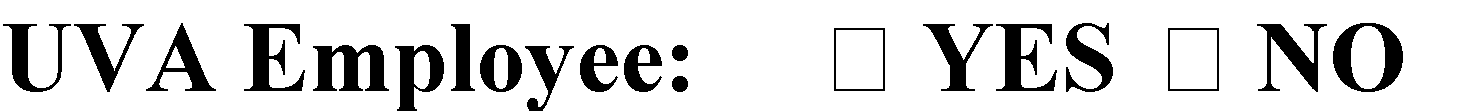 Date of Performance/Service:  	Type of Performance/Service:  	Location of Event/Service:  	Total hours of service & Amount to be paid:  	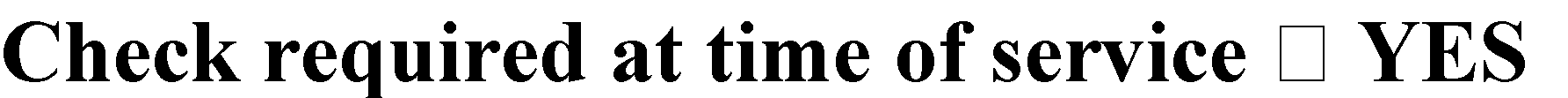 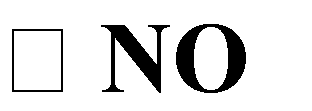 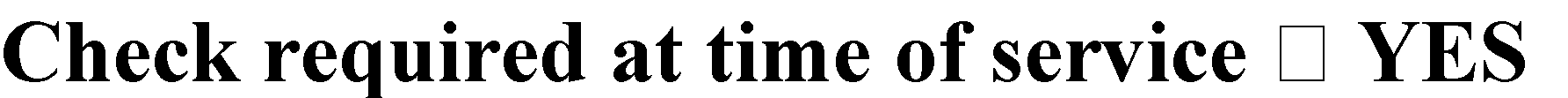 SIGNATURES: (Three signatures required for UVA employees only)Individual Providing Service (UVA EMPLOYEES ONLY)Person Arranging ServiceMusic Department ChairPTAO 	Invoice_Perservice.doc	revised 03/23/12{Office Use Only}Pay PeriodLD ScheduledAssignment #SpreadsheetPay DateE-mail to ApproverE-mail Notice to PayeePV#